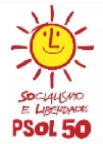 Formulário de atuação dos setoriais/núcleos do PSOL Nome do setorial ou do núcleo_________________________________________________________ Coordenação do setorial ou do núcleoNome________________________________ Contato:_________________Nome________________________________ Contato:_________________ Propostas para o partido e para a reunião de internúcleos__________________________________________________________________________________________________________________ _________________________________________________________ Ações políticas planejadas __________________________________________________________________________________________________________________  Atividades públicas planejadas __________________________________________________________________________________________________________________  Propostas de atuação em conjunto com outros setoriais e/ou núcleos__________________________________________________________________________________________________________________ _________________________________________________________